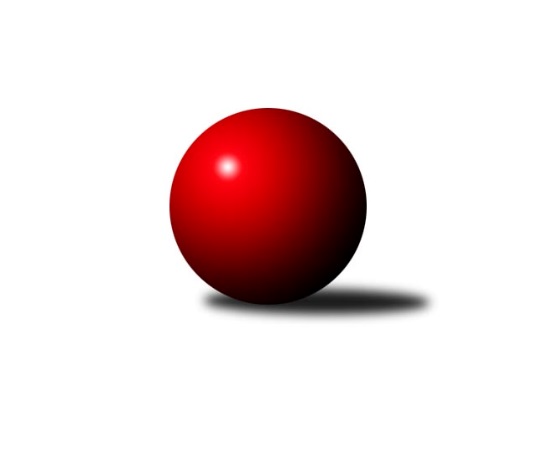 Č.10Ročník 2021/2022	8.5.2024 Meziokresní přebor ČB-ČK A 6-ti členné 2021/2022Statistika 10. kolaTabulka družstev:		družstvo	záp	výh	rem	proh	skore	sety	průměr	body	plné	dorážka	chyby	1.	TJ Sokol Soběnov C	9	8	0	1	53.0 : 19.0 	(70.5 : 37.5)	2415	16	1694	721	50.8	2.	TJ Sokol Nové Hrady B	10	7	1	2	52.5 : 27.5 	(65.5 : 54.5)	2383	15	1687	696	61.7	3.	KK Český Krumlov	9	7	0	2	44.0 : 28.0 	(57.5 : 50.5)	2368	14	1670	698	58.1	4.	TJ Sokol Soběnov B	8	4	2	2	35.0 : 29.0 	(53.5 : 42.5)	2337	10	1649	688	56.1	5.	TJ Loko Č. Budějovice C	9	4	2	3	39.0 : 33.0 	(52.5 : 55.5)	2214	10	1586	628	82.4	6.	TJ Spartak Trhové Sviny B	9	5	0	4	36.0 : 36.0 	(55.0 : 53.0)	2199	10	1579	620	68.6	7.	Kuželky Borovany B	9	4	1	4	36.0 : 36.0 	(54.5 : 53.5)	2274	9	1612	661	61	8.	TJ Spartak Trhové Sviny C	9	3	1	5	34.0 : 38.0 	(54.5 : 53.5)	2271	7	1628	643	66.6	9.	Vltavan Loučovice B	9	3	1	5	30.0 : 42.0 	(53.5 : 54.5)	2244	7	1606	638	70.3	10.	TJ Nová Ves C	8	3	0	5	27.5 : 36.5 	(46.5 : 49.5)	2241	6	1608	633	70.4	11.	TJ Sokol Nové Hrady C	9	3	0	6	34.0 : 38.0 	(52.5 : 55.5)	2286	6	1626	660	66.2	12.	Kuželky Borovany C	9	2	0	7	25.0 : 47.0 	(49.0 : 59.0)	2117	4	1523	594	80	13.	TJ Dynamo České Budějovice B	9	1	0	8	18.0 : 54.0 	(31.0 : 77.0)	2057	2	1481	576	85Tabulka doma:		družstvo	záp	výh	rem	proh	skore	sety	průměr	body	maximum	minimum	1.	KK Český Krumlov	5	5	0	0	29.0 : 11.0 	(35.0 : 25.0)	2392	10	2524	2304	2.	TJ Loko Č. Budějovice C	4	4	0	0	23.0 : 9.0 	(27.5 : 20.5)	2214	8	2280	2150	3.	Kuželky Borovany B	6	3	1	2	26.0 : 22.0 	(41.5 : 30.5)	2296	7	2414	2186	4.	TJ Sokol Soběnov C	4	3	0	1	23.0 : 9.0 	(33.0 : 15.0)	2413	6	2509	2367	5.	TJ Spartak Trhové Sviny B	4	3	0	1	21.0 : 11.0 	(25.0 : 23.0)	2312	6	2324	2299	6.	TJ Sokol Soběnov B	4	2	1	1	19.0 : 13.0 	(31.0 : 17.0)	2385	5	2450	2345	7.	TJ Sokol Nové Hrady B	5	2	1	2	22.0 : 18.0 	(28.5 : 31.5)	2290	5	2392	2033	8.	TJ Spartak Trhové Sviny C	4	2	0	2	17.0 : 15.0 	(27.0 : 21.0)	2317	4	2402	2253	9.	Kuželky Borovany C	6	2	0	4	19.0 : 29.0 	(32.0 : 40.0)	2192	4	2225	2113	10.	Vltavan Loučovice B	4	1	1	2	13.0 : 19.0 	(26.0 : 22.0)	2378	3	2466	2316	11.	TJ Nová Ves C	3	1	0	2	11.5 : 12.5 	(18.5 : 17.5)	2308	2	2331	2280	12.	TJ Dynamo České Budějovice B	4	1	0	3	11.0 : 21.0 	(17.0 : 31.0)	2019	2	2135	1934	13.	TJ Sokol Nové Hrady C	5	1	0	4	17.0 : 23.0 	(30.0 : 30.0)	2273	2	2383	2158Tabulka venku:		družstvo	záp	výh	rem	proh	skore	sety	průměr	body	maximum	minimum	1.	TJ Sokol Nové Hrady B	5	5	0	0	30.5 : 9.5 	(37.0 : 23.0)	2401	10	2462	2349	2.	TJ Sokol Soběnov C	5	5	0	0	30.0 : 10.0 	(37.5 : 22.5)	2415	10	2486	2334	3.	TJ Sokol Soběnov B	4	2	1	1	16.0 : 16.0 	(22.5 : 25.5)	2325	5	2496	2224	4.	TJ Sokol Nové Hrady C	4	2	0	2	17.0 : 15.0 	(22.5 : 25.5)	2289	4	2387	2128	5.	KK Český Krumlov	4	2	0	2	15.0 : 17.0 	(22.5 : 25.5)	2362	4	2453	2282	6.	Vltavan Loučovice B	5	2	0	3	17.0 : 23.0 	(27.5 : 32.5)	2211	4	2389	2097	7.	TJ Nová Ves C	5	2	0	3	16.0 : 24.0 	(28.0 : 32.0)	2219	4	2298	2068	8.	TJ Spartak Trhové Sviny B	5	2	0	3	15.0 : 25.0 	(30.0 : 30.0)	2177	4	2399	1902	9.	TJ Spartak Trhové Sviny C	5	1	1	3	17.0 : 23.0 	(27.5 : 32.5)	2260	3	2288	2199	10.	Kuželky Borovany B	3	1	0	2	10.0 : 14.0 	(13.0 : 23.0)	2266	2	2296	2216	11.	TJ Loko Č. Budějovice C	5	0	2	3	16.0 : 24.0 	(25.0 : 35.0)	2214	2	2241	2162	12.	Kuželky Borovany C	3	0	0	3	6.0 : 18.0 	(17.0 : 19.0)	2092	0	2279	1895	13.	TJ Dynamo České Budějovice B	5	0	0	5	7.0 : 33.0 	(14.0 : 46.0)	2067	0	2134	1904Tabulka podzimní části:		družstvo	záp	výh	rem	proh	skore	sety	průměr	body	doma	venku	1.	TJ Sokol Soběnov C	9	8	0	1	53.0 : 19.0 	(70.5 : 37.5)	2415	16 	3 	0 	1 	5 	0 	0	2.	TJ Sokol Nové Hrady B	10	7	1	2	52.5 : 27.5 	(65.5 : 54.5)	2383	15 	2 	1 	2 	5 	0 	0	3.	KK Český Krumlov	9	7	0	2	44.0 : 28.0 	(57.5 : 50.5)	2368	14 	5 	0 	0 	2 	0 	2	4.	TJ Sokol Soběnov B	8	4	2	2	35.0 : 29.0 	(53.5 : 42.5)	2337	10 	2 	1 	1 	2 	1 	1	5.	TJ Loko Č. Budějovice C	9	4	2	3	39.0 : 33.0 	(52.5 : 55.5)	2214	10 	4 	0 	0 	0 	2 	3	6.	TJ Spartak Trhové Sviny B	9	5	0	4	36.0 : 36.0 	(55.0 : 53.0)	2199	10 	3 	0 	1 	2 	0 	3	7.	Kuželky Borovany B	9	4	1	4	36.0 : 36.0 	(54.5 : 53.5)	2274	9 	3 	1 	2 	1 	0 	2	8.	TJ Spartak Trhové Sviny C	9	3	1	5	34.0 : 38.0 	(54.5 : 53.5)	2271	7 	2 	0 	2 	1 	1 	3	9.	Vltavan Loučovice B	9	3	1	5	30.0 : 42.0 	(53.5 : 54.5)	2244	7 	1 	1 	2 	2 	0 	3	10.	TJ Nová Ves C	8	3	0	5	27.5 : 36.5 	(46.5 : 49.5)	2241	6 	1 	0 	2 	2 	0 	3	11.	TJ Sokol Nové Hrady C	9	3	0	6	34.0 : 38.0 	(52.5 : 55.5)	2286	6 	1 	0 	4 	2 	0 	2	12.	Kuželky Borovany C	9	2	0	7	25.0 : 47.0 	(49.0 : 59.0)	2117	4 	2 	0 	4 	0 	0 	3	13.	TJ Dynamo České Budějovice B	9	1	0	8	18.0 : 54.0 	(31.0 : 77.0)	2057	2 	1 	0 	3 	0 	0 	5Tabulka jarní části:		družstvo	záp	výh	rem	proh	skore	sety	průměr	body	doma	venku	1.	TJ Sokol Nové Hrady B	0	0	0	0	0.0 : 0.0 	(0.0 : 0.0)	0	0 	0 	0 	0 	0 	0 	0 	2.	TJ Dynamo České Budějovice B	0	0	0	0	0.0 : 0.0 	(0.0 : 0.0)	0	0 	0 	0 	0 	0 	0 	0 	3.	TJ Sokol Nové Hrady C	0	0	0	0	0.0 : 0.0 	(0.0 : 0.0)	0	0 	0 	0 	0 	0 	0 	0 	4.	Vltavan Loučovice B	0	0	0	0	0.0 : 0.0 	(0.0 : 0.0)	0	0 	0 	0 	0 	0 	0 	0 	5.	KK Český Krumlov	0	0	0	0	0.0 : 0.0 	(0.0 : 0.0)	0	0 	0 	0 	0 	0 	0 	0 	6.	TJ Spartak Trhové Sviny C	0	0	0	0	0.0 : 0.0 	(0.0 : 0.0)	0	0 	0 	0 	0 	0 	0 	0 	7.	TJ Spartak Trhové Sviny B	0	0	0	0	0.0 : 0.0 	(0.0 : 0.0)	0	0 	0 	0 	0 	0 	0 	0 	8.	TJ Sokol Soběnov B	0	0	0	0	0.0 : 0.0 	(0.0 : 0.0)	0	0 	0 	0 	0 	0 	0 	0 	9.	TJ Nová Ves C	0	0	0	0	0.0 : 0.0 	(0.0 : 0.0)	0	0 	0 	0 	0 	0 	0 	0 	10.	TJ Sokol Soběnov C	0	0	0	0	0.0 : 0.0 	(0.0 : 0.0)	0	0 	0 	0 	0 	0 	0 	0 	11.	Kuželky Borovany C	0	0	0	0	0.0 : 0.0 	(0.0 : 0.0)	0	0 	0 	0 	0 	0 	0 	0 	12.	Kuželky Borovany B	0	0	0	0	0.0 : 0.0 	(0.0 : 0.0)	0	0 	0 	0 	0 	0 	0 	0 	13.	TJ Loko Č. Budějovice C	0	0	0	0	0.0 : 0.0 	(0.0 : 0.0)	0	0 	0 	0 	0 	0 	0 	0 Zisk bodů pro družstvo:		jméno hráče	družstvo	body	zápasy	v %	dílčí body	sety	v %	1.	Tomáš Polánský 	TJ Loko Č. Budějovice C 	9	/	9	(100%)	14.5	/	18	(81%)	2.	Libor Tomášek 	TJ Sokol Nové Hrady B 	9	/	10	(90%)	14	/	20	(70%)	3.	Milena Šebestová 	TJ Sokol Nové Hrady B 	8	/	9	(89%)	13	/	18	(72%)	4.	Olga Čutková 	TJ Sokol Soběnov C 	8	/	9	(89%)	13	/	18	(72%)	5.	Tomáš Tichý 	KK Český Krumlov  	7	/	7	(100%)	11	/	14	(79%)	6.	Jan Sztrapek 	Vltavan Loučovice B 	7	/	8	(88%)	14	/	16	(88%)	7.	Čestmír Siebenbrunner 	Kuželky Borovany B 	7	/	9	(78%)	14.5	/	18	(81%)	8.	Lucie Mušková 	TJ Sokol Soběnov C 	7	/	9	(78%)	14	/	18	(78%)	9.	Martina Tomiová 	TJ Loko Č. Budějovice C 	6	/	6	(100%)	9	/	12	(75%)	10.	Vladimír Vlček 	TJ Nová Ves C 	6	/	8	(75%)	14	/	16	(88%)	11.	Kateřina Dvořáková 	Kuželky Borovany C 	6	/	8	(75%)	12.5	/	16	(78%)	12.	Ludmila Čurdová 	TJ Sokol Soběnov C 	6	/	8	(75%)	12	/	16	(75%)	13.	Gabriela Kroupová 	TJ Spartak Trhové Sviny C 	6	/	8	(75%)	11.5	/	16	(72%)	14.	Josef Šedivý 	TJ Sokol Soběnov B 	6	/	8	(75%)	11.5	/	16	(72%)	15.	Vojtěch Kříha 	TJ Sokol Nové Hrady C 	6	/	8	(75%)	11.5	/	16	(72%)	16.	Jaroslava Kulhanová 	TJ Sokol Soběnov C 	6	/	8	(75%)	11	/	16	(69%)	17.	Jan Štajner 	TJ Spartak Trhové Sviny C 	6	/	8	(75%)	11	/	16	(69%)	18.	Jan Kouba 	Kuželky Borovany C 	6	/	9	(67%)	14.5	/	18	(81%)	19.	Marek Rojdl 	TJ Spartak Trhové Sviny B 	6	/	9	(67%)	11	/	18	(61%)	20.	Tomáš Švepeš 	TJ Spartak Trhové Sviny B 	6	/	9	(67%)	10.5	/	18	(58%)	21.	Petr Hamerník 	TJ Sokol Nové Hrady C 	6	/	9	(67%)	8	/	18	(44%)	22.	Vlastimil Kříha 	TJ Spartak Trhové Sviny C 	5	/	6	(83%)	8.5	/	12	(71%)	23.	Tomáš Kříha 	TJ Sokol Nové Hrady C 	5	/	7	(71%)	10.5	/	14	(75%)	24.	Adéla Sýkorová 	TJ Loko Č. Budějovice C 	5	/	7	(71%)	9	/	14	(64%)	25.	Jindřich Soukup 	Kuželky Borovany B 	5	/	9	(56%)	11.5	/	18	(64%)	26.	Jiří Švepeš 	TJ Spartak Trhové Sviny B 	5	/	9	(56%)	11	/	18	(61%)	27.	Jan Silmbrod 	TJ Sokol Nové Hrady B 	5	/	10	(50%)	10	/	20	(50%)	28.	Karel Kříha 	TJ Sokol Nové Hrady B 	4.5	/	10	(45%)	7	/	20	(35%)	29.	Jitka Grznáriková 	TJ Sokol Soběnov C 	4	/	5	(80%)	8	/	10	(80%)	30.	Michal Silmbrod 	TJ Sokol Nové Hrady B 	4	/	5	(80%)	7	/	10	(70%)	31.	Miroslav Kraus 	TJ Dynamo České Budějovice B 	4	/	5	(80%)	6	/	10	(60%)	32.	Jiří Tröstl 	Kuželky Borovany B 	4	/	7	(57%)	7	/	14	(50%)	33.	Josef Ferenčík 	TJ Sokol Soběnov B 	4	/	8	(50%)	10	/	16	(63%)	34.	Jan Jackov 	TJ Nová Ves C 	4	/	8	(50%)	10	/	16	(63%)	35.	Martina Koubová 	Kuželky Borovany C 	4	/	8	(50%)	9	/	16	(56%)	36.	Miloš Draxler 	TJ Nová Ves C 	4	/	8	(50%)	8	/	16	(50%)	37.	Nikola Kroupová 	TJ Spartak Trhové Sviny C 	4	/	8	(50%)	7.5	/	16	(47%)	38.	Zuzana Koptová 	TJ Spartak Trhové Sviny C 	4	/	9	(44%)	10	/	18	(56%)	39.	Radim Růžička 	TJ Loko Č. Budějovice C 	4	/	9	(44%)	6	/	18	(33%)	40.	Karel Vlášek 	TJ Loko Č. Budějovice C 	3	/	3	(100%)	5	/	6	(83%)	41.	Tomáš Suchánek 	Vltavan Loučovice B 	3	/	3	(100%)	4	/	6	(67%)	42.	Jan Kouba 	KK Český Krumlov  	3	/	3	(100%)	4	/	6	(67%)	43.	František Ferenčík 	KK Český Krumlov  	3	/	4	(75%)	5	/	8	(63%)	44.	Luděk Troup 	TJ Spartak Trhové Sviny B 	3	/	5	(60%)	4	/	10	(40%)	45.	Vladimír Šereš 	Vltavan Loučovice B 	3	/	6	(50%)	8	/	12	(67%)	46.	Jakub Zadák 	KK Český Krumlov  	3	/	6	(50%)	7.5	/	12	(63%)	47.	Markéta Šedivá 	TJ Sokol Soběnov B 	3	/	6	(50%)	7	/	12	(58%)	48.	Ludvík Sojka 	Vltavan Loučovice B 	3	/	7	(43%)	7.5	/	14	(54%)	49.	Tomáš Tichý ml.	KK Český Krumlov  	3	/	7	(43%)	6	/	14	(43%)	50.	Martin Kouba 	KK Český Krumlov  	3	/	7	(43%)	6	/	14	(43%)	51.	Alice Loulová 	TJ Sokol Soběnov C 	3	/	7	(43%)	5.5	/	14	(39%)	52.	František Anderle 	Vltavan Loučovice B 	3	/	7	(43%)	5	/	14	(36%)	53.	Antonín Gažák 	TJ Sokol Nové Hrady C 	3	/	7	(43%)	4.5	/	14	(32%)	54.	Tomáš Vařil 	KK Český Krumlov  	3	/	7	(43%)	4.5	/	14	(32%)	55.	Pavel Čurda 	TJ Sokol Soběnov B 	3	/	8	(38%)	9	/	16	(56%)	56.	Stanislava Mlezivová 	TJ Dynamo České Budějovice B 	3	/	8	(38%)	7.5	/	16	(47%)	57.	Jiřina Krtková 	TJ Sokol Soběnov C 	3	/	8	(38%)	7	/	16	(44%)	58.	Roman Bartoš 	TJ Nová Ves C 	3	/	8	(38%)	6	/	16	(38%)	59.	Lucie Klojdová 	TJ Loko Č. Budějovice C 	3	/	8	(38%)	6	/	16	(38%)	60.	Bohuslav Švepeš 	TJ Spartak Trhové Sviny B 	3	/	9	(33%)	9	/	18	(50%)	61.	Romana Kříhová 	TJ Sokol Nové Hrady C 	3	/	9	(33%)	8.5	/	18	(47%)	62.	Jiří Janoch 	Kuželky Borovany B 	3	/	9	(33%)	7.5	/	18	(42%)	63.	Tomáš Vašek 	TJ Dynamo České Budějovice B 	3	/	9	(33%)	7	/	18	(39%)	64.	Věra Jeseničová 	TJ Nová Ves C 	2.5	/	6	(42%)	4	/	12	(33%)	65.	Tomáš Balko 	TJ Sokol Nové Hrady C 	2	/	2	(100%)	4	/	4	(100%)	66.	Ondřej Sysel 	TJ Sokol Soběnov B 	2	/	2	(100%)	4	/	4	(100%)	67.	Nela Koptová 	TJ Spartak Trhové Sviny B 	2	/	2	(100%)	3	/	4	(75%)	68.	Jakub Matulík 	Vltavan Loučovice B 	2	/	3	(67%)	4	/	6	(67%)	69.	Lukáš Prokeš 	TJ Sokol Nové Hrady B 	2	/	4	(50%)	5	/	8	(63%)	70.	Daniel Krejčí 	Kuželky Borovany B 	2	/	5	(40%)	6	/	10	(60%)	71.	Štěpán Silmbrod 	TJ Sokol Nové Hrady B 	2	/	5	(40%)	3.5	/	10	(35%)	72.	Petra Šebestíková 	TJ Dynamo České Budějovice B 	2	/	5	(40%)	2	/	10	(20%)	73.	Milan Šedivý ml.	TJ Sokol Soběnov B 	2	/	6	(33%)	6	/	12	(50%)	74.	Josef Fojta 	TJ Nová Ves C 	2	/	6	(33%)	4	/	12	(33%)	75.	Vladimíra Bicerová 	Kuželky Borovany C 	2	/	6	(33%)	3	/	12	(25%)	76.	Miloš Moravec 	KK Český Krumlov  	2	/	7	(29%)	6.5	/	14	(46%)	77.	Pavel Kříha 	TJ Sokol Nové Hrady C 	2	/	7	(29%)	4	/	14	(29%)	78.	Aleš Císař 	TJ Spartak Trhové Sviny C 	2	/	8	(25%)	4	/	16	(25%)	79.	Patrik Fink 	TJ Sokol Soběnov B 	2	/	8	(25%)	4	/	16	(25%)	80.	Stanislav Bednařík 	TJ Dynamo České Budějovice B 	2	/	8	(25%)	3	/	16	(19%)	81.	Štěpán Rehák 	TJ Sokol Nové Hrady B 	1	/	1	(100%)	2	/	2	(100%)	82.	Jiří Bláha 	TJ Loko Č. Budějovice C 	1	/	1	(100%)	2	/	2	(100%)	83.	Vojtěch Frdlík 	Kuželky Borovany B 	1	/	1	(100%)	1	/	2	(50%)	84.	Jan Votruba 	TJ Spartak Trhové Sviny B 	1	/	2	(50%)	2	/	4	(50%)	85.	René Gondek 	Vltavan Loučovice B 	1	/	2	(50%)	1	/	4	(25%)	86.	Jiří Čermák 	KK Český Krumlov  	1	/	3	(33%)	3	/	6	(50%)	87.	Ladislav Růžička 	TJ Sokol Nové Hrady B 	1	/	3	(33%)	3	/	6	(50%)	88.	Josef Malík 	Kuželky Borovany B 	1	/	3	(33%)	3	/	6	(50%)	89.	Petr Dvořák 	Kuželky Borovany C 	1	/	3	(33%)	2	/	6	(33%)	90.	Michal Kanděra 	TJ Sokol Nové Hrady C 	1	/	3	(33%)	1.5	/	6	(25%)	91.	Radim Štubner 	Vltavan Loučovice B 	1	/	4	(25%)	4	/	8	(50%)	92.	Lenka Aldorfová 	Kuželky Borovany C 	1	/	4	(25%)	3	/	8	(38%)	93.	Bedřich Kroupa 	TJ Spartak Trhové Sviny C 	1	/	5	(20%)	2	/	10	(20%)	94.	Miroslav Bicera 	Kuželky Borovany C 	1	/	5	(20%)	1	/	10	(10%)	95.	Milena Kümmelová 	TJ Dynamo České Budějovice B 	1	/	6	(17%)	3	/	12	(25%)	96.	Marek Kopta 	TJ Spartak Trhové Sviny B 	1	/	7	(14%)	3.5	/	14	(25%)	97.	Zdeněk Kratochvíl 	TJ Dynamo České Budějovice B 	1	/	7	(14%)	2	/	14	(14%)	98.	František Stodolovský 	Kuželky Borovany B 	1	/	8	(13%)	4	/	16	(25%)	99.	Martin Klíma 	TJ Spartak Trhové Sviny C 	0	/	1	(0%)	0	/	2	(0%)	100.	Jan Stodolovský 	TJ Spartak Trhové Sviny B 	0	/	1	(0%)	0	/	2	(0%)	101.	Josef Špulka 	Kuželky Borovany B 	0	/	1	(0%)	0	/	2	(0%)	102.	Petr Šedivý 	TJ Sokol Soběnov B 	0	/	1	(0%)	0	/	2	(0%)	103.	Karel Beleš 	Kuželky Borovany B 	0	/	1	(0%)	0	/	2	(0%)	104.	Pavel Hron 	Vltavan Loučovice B 	0	/	1	(0%)	0	/	2	(0%)	105.	Lenka Wajdová 	TJ Sokol Nové Hrady B 	0	/	1	(0%)	0	/	2	(0%)	106.	Petr Procházka 	Vltavan Loučovice B 	0	/	1	(0%)	0	/	2	(0%)	107.	Jaroslava Frdlíková 	Kuželky Borovany B 	0	/	1	(0%)	0	/	2	(0%)	108.	Blanka Cáplová 	TJ Sokol Nové Hrady B 	0	/	2	(0%)	1	/	4	(25%)	109.	Václav Klojda st.	TJ Loko Č. Budějovice C 	0	/	2	(0%)	0	/	4	(0%)	110.	Jakub Musil 	Vltavan Loučovice B 	0	/	2	(0%)	0	/	4	(0%)	111.	Jan Kříha 	TJ Sokol Nové Hrady C 	0	/	2	(0%)	0	/	4	(0%)	112.	Jan Ondřich 	TJ Loko Č. Budějovice C 	0	/	2	(0%)	0	/	4	(0%)	113.	Jaroslav Štich 	Vltavan Loučovice B 	0	/	3	(0%)	1	/	6	(17%)	114.	Radoslav Hauk 	TJ Loko Č. Budějovice C 	0	/	3	(0%)	1	/	6	(17%)	115.	Jiří Mráz 	TJ Loko Č. Budějovice C 	0	/	3	(0%)	0	/	6	(0%)	116.	Václava Tesařová 	TJ Nová Ves C 	0	/	4	(0%)	0.5	/	8	(6%)	117.	Václav Tröstl 	Kuželky Borovany C 	0	/	5	(0%)	2	/	10	(20%)	118.	Petr Bícha 	Kuželky Borovany C 	0	/	6	(0%)	2	/	12	(17%)	119.	David Šebestík 	TJ Dynamo České Budějovice B 	0	/	6	(0%)	0.5	/	12	(4%)Průměry na kuželnách:		kuželna	průměr	plné	dorážka	chyby	výkon na hráče	1.	Vltavan Loučovice, 1-4	2366	1673	692	63.7	(394.4)	2.	Nová Ves u Č.B., 1-2	2344	1667	676	61.8	(390.8)	3.	Soběnov, 1-2	2324	1635	689	64.3	(387.4)	4.	Trhové Sviny, 1-2	2290	1630	659	61.8	(381.7)	5.	Nové Hrady, 1-4	2282	1620	661	63.4	(380.4)	6.	Borovany, 1-2	2239	1604	635	69.2	(373.3)	7.	TJ Lokomotiva České Budějovice, 1-4	2202	1594	607	81.1	(367.0)	8.	Dynamo Č. Budějovice, 1-4	2054	1491	563	84.5	(342.4)Nejlepší výkony na kuželnách:Vltavan Loučovice, 1-4KK Český Krumlov 	2524	10. kolo	Jan Kouba 	KK Český Krumlov 	460	10. koloTJ Sokol Soběnov B	2496	8. kolo	Olga Čutková 	TJ Sokol Soběnov C	452	2. koloVltavan Loučovice B	2466	8. kolo	Tomáš Suchánek 	Vltavan Loučovice B	451	8. koloTJ Sokol Soběnov C	2454	2. kolo	Martina Tomiová 	TJ Loko Č. Budějovice C	446	1. koloKK Český Krumlov 	2445	8. kolo	Josef Šedivý 	TJ Sokol Soběnov B	445	8. koloTJ Sokol Nové Hrady B	2439	4. kolo	Tomáš Tichý 	KK Český Krumlov 	444	10. koloTJ Spartak Trhové Sviny B	2399	10. kolo	Ludvík Sojka 	Vltavan Loučovice B	440	8. koloVltavan Loučovice B	2378	6. kolo	Jan Silmbrod 	TJ Sokol Nové Hrady B	438	4. koloVltavan Loučovice B	2350	4. kolo	Josef Ferenčík 	TJ Sokol Soběnov B	436	8. koloKK Český Krumlov 	2346	4. kolo	Milena Šebestová 	TJ Sokol Nové Hrady B	433	4. koloNová Ves u Č.B., 1-2TJ Sokol Nové Hrady B	2462	6. kolo	Libor Tomášek 	TJ Sokol Nové Hrady B	466	6. koloTJ Sokol Soběnov B	2414	10. kolo	Ladislav Růžička 	TJ Sokol Nové Hrady B	436	6. koloTJ Sokol Soběnov C	2373	4. kolo	Jaroslava Kulhanová 	TJ Sokol Soběnov C	434	4. koloTJ Nová Ves C	2331	6. kolo	Vladimír Vlček 	TJ Nová Ves C	433	6. koloTJ Nová Ves C	2313	2. kolo	Milan Šedivý ml.	TJ Sokol Soběnov B	428	10. koloKK Český Krumlov 	2292	2. kolo	Vladimír Vlček 	TJ Nová Ves C	423	4. koloTJ Nová Ves C	2291	10. kolo	Josef Šedivý 	TJ Sokol Soběnov B	416	10. koloTJ Nová Ves C	2280	4. kolo	Olga Čutková 	TJ Sokol Soběnov C	415	4. kolo		. kolo	Michal Silmbrod 	TJ Sokol Nové Hrady B	413	6. kolo		. kolo	Josef Fojta 	TJ Nová Ves C	412	4. koloSoběnov, 1-2TJ Sokol Soběnov C	2509	10. kolo	Josef Šedivý 	TJ Sokol Soběnov B	469	7. koloKK Český Krumlov 	2453	5. kolo	Tomáš Polánský 	TJ Loko Č. Budějovice C	455	9. koloTJ Sokol Soběnov B	2450	7. kolo	Lucie Mušková 	TJ Sokol Soběnov C	448	10. koloTJ Sokol Soběnov C	2391	5. kolo	Vojtěch Kříha 	TJ Sokol Nové Hrady C	447	10. koloTJ Sokol Nové Hrady C	2387	10. kolo	Čestmír Siebenbrunner 	Kuželky Borovany B	441	4. koloTJ Sokol Soběnov C	2386	1. kolo	Josef Šedivý 	TJ Sokol Soběnov B	439	9. koloTJ Sokol Soběnov B	2380	4. kolo	Lucie Mušková 	TJ Sokol Soběnov C	438	3. koloTJ Sokol Soběnov C	2367	3. kolo	Miroslav Kraus 	TJ Dynamo České Budějovice B	437	7. koloTJ Sokol Soběnov B	2366	9. kolo	Patrik Fink 	TJ Sokol Soběnov B	437	7. koloTJ Sokol Nové Hrady B	2351	2. kolo	František Ferenčík 	KK Český Krumlov 	434	5. koloTrhové Sviny, 1-2TJ Sokol Soběnov C	2486	6. kolo	Gabriela Kroupová 	TJ Spartak Trhové Sviny C	459	1. koloTJ Sokol Nové Hrady B	2406	8. kolo	Bohuslav Švepeš 	TJ Spartak Trhové Sviny B	452	5. koloTJ Spartak Trhové Sviny C	2402	6. kolo	Milena Šebestová 	TJ Sokol Nové Hrady B	452	8. koloTJ Sokol Nové Hrady C	2357	2. kolo	Lucie Mušková 	TJ Sokol Soběnov C	434	6. koloTJ Spartak Trhové Sviny B	2324	9. kolo	Olga Čutková 	TJ Sokol Soběnov C	429	6. koloTJ Spartak Trhové Sviny C	2324	1. kolo	Jan Štajner 	TJ Spartak Trhové Sviny C	427	6. koloTJ Spartak Trhové Sviny B	2317	7. kolo	Vojtěch Kříha 	TJ Sokol Nové Hrady C	424	2. koloTJ Spartak Trhové Sviny B	2308	5. kolo	Nikola Kroupová 	TJ Spartak Trhové Sviny C	422	1. koloTJ Spartak Trhové Sviny B	2299	2. kolo	Bohuslav Švepeš 	TJ Spartak Trhové Sviny B	421	7. koloTJ Spartak Trhové Sviny C	2288	8. kolo	Nikola Kroupová 	TJ Spartak Trhové Sviny C	418	6. koloNové Hrady, 1-4TJ Sokol Soběnov C	2428	9. kolo	Vladimír Vlček 	TJ Nová Ves C	455	7. koloKK Český Krumlov 	2421	7. kolo	Miroslav Kraus 	TJ Dynamo České Budějovice B	453	3. koloTJ Sokol Nové Hrady B	2392	9. kolo	František Anderle 	Vltavan Loučovice B	450	5. koloVltavan Loučovice B	2389	5. kolo	Lucie Mušková 	TJ Sokol Soběnov C	448	9. koloTJ Sokol Nové Hrady C	2383	9. kolo	Martina Tomiová 	TJ Loko Č. Budějovice C	444	5. koloTJ Sokol Nové Hrady C	2374	5. kolo	Tomáš Tichý 	KK Český Krumlov 	441	7. koloTJ Sokol Nové Hrady B	2366	7. kolo	František Ferenčík 	KK Český Krumlov 	440	7. koloTJ Sokol Nové Hrady B	2338	1. kolo	Libor Tomášek 	TJ Sokol Nové Hrady B	437	1. koloTJ Sokol Nové Hrady B	2321	5. kolo	Vojtěch Kříha 	TJ Sokol Nové Hrady C	434	5. koloTJ Sokol Soběnov B	2313	3. kolo	Romana Kříhová 	TJ Sokol Nové Hrady C	431	9. koloBorovany, 1-2Kuželky Borovany B	2414	9. kolo	Jiří Tröstl 	Kuželky Borovany B	440	9. koloTJ Sokol Nové Hrady B	2349	10. kolo	Čestmír Siebenbrunner 	Kuželky Borovany B	434	10. koloKuželky Borovany B	2338	5. kolo	Lucie Mušková 	TJ Sokol Soběnov C	431	8. koloTJ Sokol Soběnov C	2334	8. kolo	Vladimír Vlček 	TJ Nová Ves C	428	8. koloKuželky Borovany B	2300	10. kolo	Martina Tomiová 	TJ Loko Č. Budějovice C	426	7. koloTJ Nová Ves C	2298	8. kolo	Jan Kouba 	Kuželky Borovany C	424	8. koloKuželky Borovany B	2291	8. kolo	Milena Šebestová 	TJ Sokol Nové Hrady B	422	10. koloTJ Spartak Trhové Sviny C	2285	10. kolo	Jindřich Soukup 	Kuželky Borovany B	422	9. koloKK Český Krumlov 	2282	9. kolo	Jindřich Soukup 	Kuželky Borovany B	422	8. koloTJ Spartak Trhové Sviny C	2260	7. kolo	Jan Jackov 	TJ Nová Ves C	421	5. koloTJ Lokomotiva České Budějovice, 1-4TJ Sokol Nové Hrady C	2437	6. kolo	Vojtěch Kříha 	TJ Sokol Nové Hrady C	472	6. koloTJ Loko Č. Budějovice C	2408	6. kolo	Tomáš Polánský 	TJ Loko Č. Budějovice C	451	6. koloTJ Loko Č. Budějovice C	2280	4. kolo	Tomáš Polánský 	TJ Loko Č. Budějovice C	436	8. koloTJ Loko Č. Budějovice C	2231	2. kolo	Martina Tomiová 	TJ Loko Č. Budějovice C	428	4. koloTJ Spartak Trhové Sviny C	2199	2. kolo	Martina Tomiová 	TJ Loko Č. Budějovice C	427	2. koloTJ Loko Č. Budějovice C	2194	8. kolo	Aleš Císař 	TJ Spartak Trhové Sviny C	421	2. koloTJ Loko Č. Budějovice C	2150	10. kolo	Tomáš Balko 	TJ Sokol Nové Hrady C	418	6. koloTJ Dynamo České Budějovice B	2120	10. kolo	Tomáš Polánský 	TJ Loko Č. Budějovice C	412	4. koloKuželky Borovany C	2101	4. kolo	Vlastimil Kříha 	TJ Spartak Trhové Sviny C	411	2. koloTJ Spartak Trhové Sviny B	1902	8. kolo	Kateřina Dvořáková 	Kuželky Borovany C	409	4. koloDynamo Č. Budějovice, 1-4Vltavan Loučovice B	2188	9. kolo	Vojtěch Kříha 	TJ Sokol Nové Hrady C	409	4. koloTJ Spartak Trhové Sviny B	2148	6. kolo	Jakub Matulík 	Vltavan Loučovice B	404	9. koloTJ Dynamo České Budějovice B	2135	6. kolo	Tomáš Suchánek 	Vltavan Loučovice B	402	9. koloTJ Sokol Nové Hrady C	2128	4. kolo	Miroslav Kraus 	TJ Dynamo České Budějovice B	400	6. koloTJ Dynamo České Budějovice B	2072	9. kolo	Bohuslav Švepeš 	TJ Spartak Trhové Sviny B	399	6. koloTJ Dynamo České Budějovice B	1935	4. kolo	Stanislava Mlezivová 	TJ Dynamo České Budějovice B	392	6. koloTJ Dynamo České Budějovice B	1934	2. kolo	Kateřina Dvořáková 	Kuželky Borovany C	383	2. koloKuželky Borovany C	1895	2. kolo	Tomáš Vašek 	TJ Dynamo České Budějovice B	381	6. kolo		. kolo	Petra Šebestíková 	TJ Dynamo České Budějovice B	370	9. kolo		. kolo	Marek Rojdl 	TJ Spartak Trhové Sviny B	366	6. koloČetnost výsledků:	8.0 : 0.0	1x	7.0 : 1.0	6x	6.0 : 2.0	17x	5.0 : 3.0	6x	4.0 : 4.0	4x	3.0 : 5.0	8x	2.5 : 5.5	1x	2.0 : 6.0	13x	1.0 : 7.0	4x